 de Graduação em Engenharia de Produção do Centro de Ciências Exatas e Tecnologia da Universidade Federal de Sergipe, como requisito parcial à obtenção do título de bacharel em Engenharia de Produção.Orientador: Nome do ProfessorCoorientador: se houverEste documento foi julgado adequado como requisito parcial à obtenção do título de bacharel em Engenharia de Produção e aprovado em sua forma final.São Cristóvão, [dia] de [mês] de BANCA EXAMINADORA:Nome do Orientador, TitulaçãoUniversidade Federal de SergipeNome do Membro, TitulaçãoInstituiçãoNome do Membro, TitulaçãoInstituiçãoAGRADECIMENTOSAgradecimentos. rESUMOLorem ipsum dolor sit amet, consectetur adipiscing elit. Phasellus nec sapien ac nibh scelerisque laoreet. Sed ultrices augue vitae ligula semper mattis. Orci varius natoque penatibus et magnis dis parturient montes, nascetur ridiculus mus. Donec auctor tortor vel lacus maximus, a luctus velit dictum. Nunc cursus lectus et nisl tempor congue. Proin eu pharetra ipsum. Duis aliquam diam ornare, pellentesque est non, lacinia arcu. Sed tortor risus, venenatis ut varius at, dapibus nec ante. Vivamus congue dignissim orci. Curabitur sollicitudin viverra arcu in rutrum. Donec pretium lorem sit amet arcu gravida, non feugiat dolor finibus. Integer enim leo, auctor eget ultrices a, lobortis sit amet neque. Aliquam lorem diam, facilisis a leo id, tincidunt suscipit tortor. Phasellus tempus sit amet ante et dapibus. Nullam fermentum ornare urna placerat rutrum. Ut mauris nibh, ornare non vehicula quis, iaculis a lorem. Sed in nibh sed nulla pretium iaculis. Class aptent taciti sociosqu ad litora torquent per conubia nostra, per inceptos himenaeos. Ut imperdiet urna sit amet lacus interdum viverra. Cras tristique dapibus est sit amet interdum. Suspendisse efficitur quis nisi vel scelerisque. Nulla ipsum enim, ultricies quis laoreet nec, commodo sed justo. Ut feugiat vulputate felis, at dignissim enim ullamcorper eget. Aliquam.Palavras-chave: primeiro termo; segundo termo; terceiro termo; máximo 5.ABSTRACTAbstractKeywords: first keyword; second keyword; third keyword.LISTA DE FIGURASFigura 1 – Título da figura	12Figura 2 – Roteiro de trabalho	16Figura 1 – Título da figura	20Figura 1 – Título da figura	21LISTA DE QUADROSQuadro 1 – Título do quadro	12Quadro 1 – Título do quadro	20Quadro 1 – Título do quadro	21LISTA DE TABELASTabela 1 – Título da tabela	13Tabela 1 – Título da tabela	20Tabela 1 – Título da tabela	21LISTA DE SIGLASABNT	Associação Brasileira de Normas TécnicasNBR	Norma BrasileiraTCC	Trabalho de Conclusão de CursoFMEA	Failure Mode and Effect Analysis (Análise de Modos de Falhas e Efeitos)lISTA DE sÍMBOLOSINTRODUÇÃOLorem ipsum dolor sit amet, consectetur adipiscing elit. Praesent sagittis lacus id felis lobortis, vitae tincidunt sem accumsan. Aliquam pretium mattis tortor, sit amet hendrerit leo tincidunt a. Vivamus auctor commodo velit a pretium. Duis vehicula, leo ut ultrices tempus, velit mi venenatis est, tincidunt fringilla mauris sem luctus ex. Sed mattis et sapien et condimentum. Mauris iaculis neque in urna venenatis, at bibendum massa blandit. Vestibulum sit amet purus tincidunt, hendrerit massa et, rutrum dui. Cras magna velit, varius in sagittis a, euismod non erat. Donec nisl lectus, varius eu auctor condimentum, ornare sit amet sem. Etiam ultricies venenatis eleifend. Etiam ut placerat eros. Fusce ullamcorper, sapien ut ultrices porttitor, lorem velit accumsan sapien, vitae commodo sem arcu sed ligula. Nunc dignissim euismod lectus eu faucibus.Figura 1 – Título da figura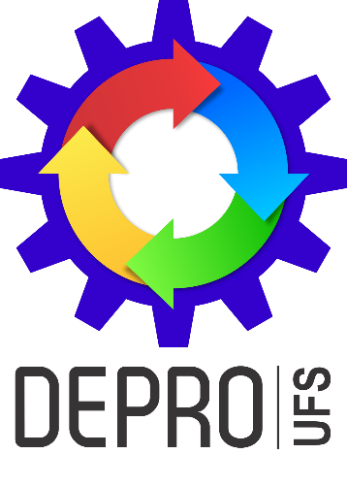 Fonte: SILVA, 2021Quadro 1 – Título do quadroFonte: Autoria própriaTabela 1 – Título da tabelaFonte: Autoria própriaEm que:OBJETIVOSObjetivos geraisO trabalho tem como objetivo geral [...].Objetivos específicosPara se atingir o objetivo geral foram delineados os seguintes objetivos específicos:objetivoobjetivoobjetivoREVISÃO DA LITERATURALorem ipsum dolor sit amet, consectetur adipiscing elit. Aenean tempor, neque sed mollis pretium, libero lorem mattis dui, vitae hendrerit turpis purus sodales tellus. Aenean vestibulum sem non purus gravida, a pulvinar est convallis. Donec nulla eros, suscipit at dignissim vitae, pellentesque euismod diam. Nunc volutpat, ipsum convallis efficitur pharetra, mi sem gravida est, vel luctus sem tortor vel nisi. Cras vel viverra diam. Ut orci lacus, dapibus quis gravida at, sollicitudin tristique urna. Mauris porttitor turpis ac laoreet aliquam. Sed eleifend pharetra mattis. Integer tempor leo ipsum, sit amet porta ligula facilisis quis. In non sem a quam pharetra eleifend a at magna.PROCEDIMENTOS METODOLÓGICOSLorem ipsum dolor sit amet, consectetur adipiscing elit. Cras vestibulum lobortis ligula sed viverra. Nam ut interdum nibh, pretium aliquet sem. Integer in leo eu metus porttitor pellentesque nec quis odio. Integer facilisis est odio, in congue felis facilisis a. Orci varius natoque penatibus et magnis dis parturient montes, nascetur ridiculus mus. Maecenas ut nulla id lacus vulputate consectetur non quis dolor. Nulla viverra mauris in metus fermentum, elementum vestibulum libero molestie. Duis a egestas eros. Quisque interdum neque turpis, eu pharetra mi egestas non. Sed hendrerit massa ut augue tempus egestas. Etiam nec lorem fermentum risus mollis suscipit nec ut dui. Mauris vel sapien vehicula, volutpat nisi quis, placerat lectus. In in scelerisque augue, ut maximus orci.Figura 2 – Roteiro de trabalhoFonte: Autoria própriaRESULTADOS E DISCUSSÃOLorem ipsum dolor sit amet, consectetur adipiscing elit. Maecenas bibendum condimentum nunc, sed congue diam euismod eget. Aliquam sagittis justo quam, ac rhoncus tortor consequat blandit. Nam ac viverra diam, et accumsan urna. Fusce ac sapien vehicula, consectetur sem ut, imperdiet velit. Nam eu ipsum maximus, suscipit eros a, auctor odio. Duis interdum luctus semper. Curabitur porttitor fermentum orci, eu vulputate odio. Vestibulum posuere, erat id mollis scelerisque, risus nisl tempor nulla, eu tempus nisl urna ut dui. Nunc tincidunt, felis eget ultrices semper, nisi elit finibus nibh, eu pretium ipsum dui et ligula. Nunc consequat erat sed mollis dapibus. Donec est orci, vulputate et metus fermentum, rutrum vehicula dolor. Praesent dui mauris, malesuada in lectus at, eleifend consequat arcu. Morbi hendrerit venenatis leo sit amet bibendum. Quisque eu facilisis tortor. Sed semper maximus orci venenatis porttitor.CONSIDERAÇÕES FINAISLorem ipsum dolor sit amet, consectetur adipiscing elit. Ut consequat sed est in malesuada. Morbi volutpat, ex eget aliquam elementum, ex sem finibus nisi, imperdiet dictum libero ligula ut odio. Integer mollis, metus vel pulvinar mattis, est dolor dictum libero, eget imperdiet sem purus eget lorem. In ut ultricies nisl. Aenean dignissim vulputate odio, eu fermentum augue porttitor ac. Nunc maximus est ac nisl vestibulum, quis vulputate massa pellentesque. Pellentesque consectetur orci elit, eget porttitor mi iaculis eget.REFERÊNCIAS BIBLIOGRÁFICASABNT – ASSOCIAÇÃO BRASILEIRA DE NORMAS TÉCNICAS. NBR 14724: Informação e documentação: trabalhos acadêmicos – apresentação. Rio de Janeiro, 2011.APÊNDICE A – TÍTULO DO APÊNDICEFigura 3 – Título da figura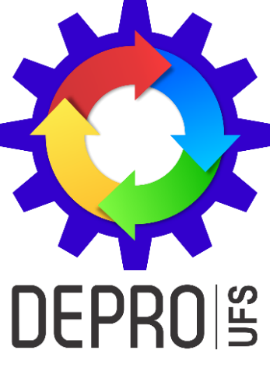 Fonte: SILVA, 2021Quadro 2 – Título do quadroFonte: Autoria própriaTabela 2 – Título da tabelaFonte: Autoria própriaEm que:ANEXO A – INSTRUÇÕES PARA UTILIZAÇÃO DO MODELOSeguem instruções para utilização do modelo fazendo uso das ferramentas do programa Microsoft Word. Ferramenta de estilosEm vez de usar a formatação direta, a formatação de estilos é indicada para aplicar de maneira rápida e fácil um conjunto de opções de formatação consistente em todo o documento.Figura 2 – Aparência do menu de “Página Inicial > Estilos” do Microsoft Word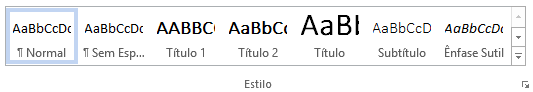 Fonte: Captura de tela do programa Microsoft WordO estilo Normal é usado para os parágrafos de conteúdo do trabalho, é o estilo padrão. Para formatação dos títulos deve-se usar os estilos de títulos conforme nível da seção: Título 1, Título 2... Para este modelo, os estilos de títulos estão configurados para já aparecer a numeração.Para copiar e colar um trecho de outro documento, deve-se habilitar a opção “Manter somente texto”, para limpar a formatação do local de origem e deixar na formatação do modelo.Ferramenta de configurar páginaA ferramenta de configurar é usada para formatar elementos da página como margens, orientação, além de auxiliar a mudança de formatação no decorrer do documento através de quebra de página e quebra de seção. Neste modelo, a página já está configurada de acordo com as normas, bem como os títulos de seção primária já estão configurados para iniciar em uma nova página, não necessitando fazer nova configuração. Porém esta ferramenta pode ser usada para inserir uma página com a orientação paisagem usando uma quebra de seção no caminho “Configurar Página > Quebras > Quebras de Seção > Próxima página”.Ferramentas de legendasRecomenda-se fortemente o uso de indexação automática e referência cruzada para títulos de figuras, quadros, tabelas e equações, usando as ferramentas de legendas do word.Figura 3 – Aparência do menu de “Referências > Legendas” do Microsoft Word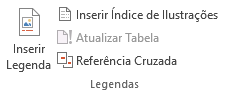 Fonte: Captura de tela do programa Microsoft Word Legenda automática:Para inserir legendas numeradas de figuras, tabelas, quadros e equações, segue-se o caminho “Referências > Legendas > Inserir Legenda”. Se preferir, pode-se copiar e colar uma legenda já inserida para não precisar seguir o caminho toda vez. As legendas adicionadas no texto atualizam automaticamente suas numerações. Basta atualizar da seguinte forma: com o texto selecionado clicar com o botão direito em seguida “Atualizar Campo”.Referência cruzada:A ferramenta de referência cruzada insere nome de uma figura, tabela ou equação a ser citada no texto, seguindo o caminho “Referências > Legendas > Referência Cruzada”. Ao abrir a janela, deve-se selecionar o que se quer referenciar (Figura/Quadro/Tabela/Equação) na opção “Tipo de referência”, em seguida, selecionar “Apenas nome e número” na opção “Inserir referência para”.Listas automáticas:É possível inserir uma lista de figuras ou tabelas que foram adicionadas ao documento com a ferramenta de ‘inserir legenda’. O caminho é Referências > Legendas > Inserir Índice de Ilustrações, selecionando do que se quer fazer a lista (Figura/Quadro/Tabela) na opção Nome da legenda. Neste arquivo modelo as listas já estão inseridas, necessitando de apenas atualizar campos para visualizar as novas legendas.Ferramentas de imagemToda imagem acrescentada no documento deve ter a configuração “Alinhado com o texto”, para configurar deve-se seguir “Ferramentas de Imagem > Formatar > Organizar > Quebra de Texto Automática > Alinhado com o Texto”.Ferramentas de tabelaA ferramenta de Design de Tabelas auxilia para utilizar estilos rápidos do modelo para quadros e tabelas. Salienta-se que todos quadros ou tabelas devem ser inseridos no documento efetivamente com o formato de edição de tabela do word (e não imagem). Neste arquivo modelo os estilos para tabelas e quadros já foram configurados, para tabelas usar o estilo com nome “Modelo Tabela DEPRO” e para quadros usar o estilo com nome “Modelo Quadro DEPRO”.Figura 4 – Aparência do menu de “Ferramentas de Tabelas > Design” do Microsoft Word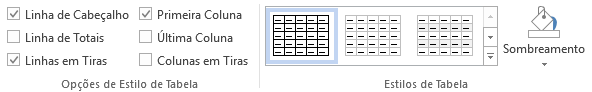 Fonte: Captura de tela do programa Microsoft WordNas Opções de Estilos de Tabela é possível dar fazer edições rápidas na tabela, como padrão deve-se deixar ativado apenas “Linha de Cabeçalho” e “Primeira Coluna”, podendo usar “Linha de Totais” ou “Última Coluna” quando a tabela necessitar para dar ênfase a determinados dados.A ferramenta de Layout de Tabelas auxilia na edição de tabelas. São recomendadas as opções de “Tamanho da Célula > Distribuir colunas” para que todas as colunas fiquem do mesmo tamanho e de “Tamanho da Célula > Auto Ajuste > Auto Ajuste de Janela” para ajustar a tabela à largura da página.Figura 5 – Aparência do menu de “Ferramentas de Tabelas > Layout” do Microsoft Word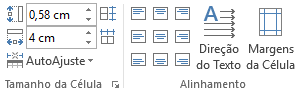 Fonte: Captura de tela do programa Microsoft WordÁrea de um círculoRaio da circunferênciaLorem ipsumMauris blanditVivamus feugiatPhasellus dictum, nullaDonec gravida tristique suscipit. Vivamus varius a diam vitae fringillaUt et urna a magna mattis commodo a semper arcuSed malesuada aliquetQuisque ipsum dui, commodo sed purus tincidunt, consequat vulputate felisVivamus sagittis orci et ornare commodo. Pellentesque ullamcorper felis sapienNam fermentum laciniaDuis lectus enim, dapibus a ultricies non, bibendum vitae tortor.Phasellus ac lorem blandit diam mollis malesuada quis non nisiLorem ipsumInteger mattis(unid.)Mauris feugiat(m2)Vivamus pharetra(R$)Mauris vestibulum65299482647Suspendisse efficitur faucibus48946524644Etiam rhoncus mauris5565675238Nunc vitae tristique2546649787Total698968545756879(1)Área de um círculo:Raio da circunferênciaLorem ipsumMauris blanditVivamus feugiatPhasellus dictum, nullaDonec gravida tristique suscipit. Vivamus varius a diam vitae fringillaUt et urna a magna mattis commodo a semper arcuSed malesuada aliquetQuisque ipsum dui, commodo sed purus tincidunt, consequat vulputate felisVivamus sagittis orci et ornare commodo. Pellentesque ullamcorper felis sapienNam fermentum laciniaDuis lectus enim, dapibus a ultricies non, bibendum vitae tortor.Phasellus ac lorem blandit diam mollis malesuada quis non nisiLorem ipsumInteger mattis(unid.)Mauris feugiat(m2)Vivamus pharetra(R$)Mauris vestibulum65299482647Suspendisse efficitur faucibus48946524644Etiam rhoncus mauris5565675238Nunc vitae tristique2546649787Total698968545756879(2)Área de um círculo:Raio da circunferência